„Jadłospis  konsultowany z dietetykiem  Centrum Dietetycznego Naturhouse TOMAX”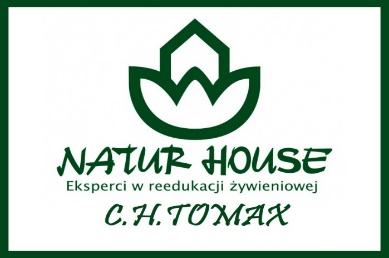 I DZIEŃ DEKADY – 01.08.2022 r.Poniedziałek:Śniadanie:Angielka15g[mąka pszenna, drożdże, woda, sól], chleb graham 15g[mąka żytnia, grahamka typ. 2000, zakwas(mąka żytnia, woda) woda, sól, otręby żytnie], z masłem śmietankowym 5g[ śmietanka, masło, serwatka w proszku, emulgator E471, sól (0,1%), barwnik E160a: Beta-karoten, aromat. Zawartość tłuszczu mlecznego 61%],z polędwicą drobiową[woda, filet z kurczaka 36%, skrobia, skórki wieprzowe 5%, białko sojowe, sól, substancje zagęszczające(karagen, konjak), maltodekstryna, glukoza, stabilizatory(trifosforany, octany sodu), wzmacniacz smaku, (glutaminian monosodowy), aromaty, przeciwutleniacz(izoskominian sodu), substancja konserwująca: (azotyn sodu). Osłonka niejadalna. Produkt może zawierać: zboża zawierające gluten, jaja, białka mleka (z laktozą), orzeszki ziemne, seler, gorczycę, sezam.], z pomidorem 20g, na liściu sałaty 5g. Herbata miętowa 150ml.Przekąska: arbuz 200g, woda niegazowana.Alergeny: seler, gluten, mleko, gorczyca, sezamObiad: Zupa klafiorowa z ziemniakami na wywarze warzywno mięsnym zabielana śmietaną 18% (udko z kurczaka 20g, ziemniaki 50g, marchew 30g, pietruszka korzeń 20g, por 10g, seler korzeń 10g, kalafior 50g, śmietana 18% 25g[mleko, odtłuszczone mleko w proszku, białka mleka, żywe kultury bakterii jogurtowych]). Makaron z truskawkami i serem( makaron zwierzaki 30g[semolina z twardej pszenicy durum, woda] , truskawki 65g, ser twarogowy półtłusty 60g). Sok jabłkowy 150ml. Woda niegazowana.Alergeny:seler, mleko, gluten.Podwieczorek:Pieczywo chrupkie razowe 15g[mąka pszenna, otręby  żytnie 13,1%, olej rzepakowy, sól morska, substancja spulchniająca: węglany amonu, emulgator: lecytyny (ze słonecznika)],
z dżemem truskawkowym 20g[truskawki (35%), woda, cukier, substancja żelująca - pektyny, substancja zagęszczająca - guma guar, regulatory kwasowości - kwas cytrynowy i cytryniany sodu, Sporządzono z 35 g owoców na 100 g produktu]. Mleko 200ml (mleko 2,00% 200ml). Banan 60g.Alergeny: gluten, mlekoBezpłatne konsultacje dietetyczne dla dzieci i rodziców Dietetyk mgr Maja WalasCentrum Dietetyczne Naturhouse TOMAXul. P.O.W 17 (parter)tel. 44 744 16 06„Jadłospis  konsultowany z dietetykiem  Centrum Dietetycznego Naturhouse TOMAX”II DZIEŃ DEKADY– 02.08.2022Wtorek Śniadanie:Chleb graham 60g[mąka żytnia, grahamka typ. 2000, zakwas(mąka żytnia, woda) woda, sól, otręby żytnie], z szynką wiejską 25g[mięso wieprzowe od szynki 81,23%, woda, sól, białko sojowe, stabilizatory: E451, E450, E452, substancje zagęszczające E407a, E415, błonnik pszenny, (bezglutenowy), maltodekstryna, wzmacniacz smaku E621, przeciwutleniacz E301, cukier glukoza, białko wieprzowe, hemoglobina, dekstroza, laktoza(pochodna mleka), aromat, hydrolizat białka sojowego, przyprawy,warzywa i  ich ekstrakty ( w tym seler), substancja konserwująca E250], 
z papryką czerwoną 25g. Mleko 150ml(mleko 1,5%).Przekąska: brzoskwinia 70g, woda niegazowana.Alergeny: soja, gluten.Obiad: Zupa marchewkowa z ziemniakami na wywarze warzywno  - drobiowym zabielana jogurtem naturalnym(udko z kurczaka 20g, marchew 90g, pietruszka korzeń 10g, seler korzeń 10g, por 10g,natka pietruszki 2g, jogurt naturalny 2% 25g[mleko, odtłuszczone mleko w proszku, białka mleka, żywe kultury bakterii jogurtowych.], ziemniaki 50g).Kotlet mielony(łopatka 60g, jajko ¼, cebula 10g, bułka tarta 3g, olej rzepakowy 8g[100% rafinowany olej rzepakowy z pierwszego tłoczenia, filtrowany na zimno]), ziemniaki  młode 50g, fasolka szparagowa żółta 35g. Herbata malinowa 150ml.Alergeny:mleko, jaja, seler, glutenPodwieczorek:Angielka 35g[mąka pszenna, drożdże, woda, sól],z masłem śmietankowym 5g[śmietanka, masło, serwatka w proszku, emulgator E471, sól (0,1%), barwnik E160a: Beta-karoten, aromat. Zawartość tłuszczu mlecznego 61%], z pastą z sera białego 25g, z jogurtem greckim 25g[mleko, śmietanka, żywe kultury bakterii jogurtowych (streptococcus thermophilus i Lactobacillus delbrueckii subsp. Bulgaricus) oraz L. Acidophilus i Bifidobacterium lactis], z rzodkiewką 15g i ze szczypiorkiem 5g. Kakao 150ml.Alergeny: mleko, glutenBezpłatne konsultacje dietetyczne dla dzieci i rodziców Dietetyk mgr Maja WalasCentrum Dietetyczne Naturhouse TOMAXul. P.O.W 17 (parter)tel. 44 744 16 06„Jadłospis  konsultowany z dietetykiem  Centrum Dietetycznego Naturhouse TOMAX”III DZIEŃ DEKADY -  03.08.2022 r.ŚRODAŚniadanie:Chleb graham 50g[mąka żytnia, grahamka typ. 2000, zakwas(mąka żytnia, woda) woda, sól, otręby żytnie],z masłem śmietankowym 2g[ śmietanka, masło, serwatka w proszku, emulgator E471, sól (0,1%), barwnik E160a: Beta-karoten, aromat. Zawartość tłuszczu mlecznego 61%], z jajkiem 60g, z rzodkiewką 30g i ze szczypiorkiem 10g. Mleko  150ml (mleko 1,5% 150ml).Przekąska: Arbuz 100g, woda niegazowana.Alergeny:gluten, mleko, jajo, seler.Obiad:Zalewajka z ziemniakami(kiełbasa podwawelska wieprzowa 20g[mięso wieprzowe 97,1%, sól, przyprawy (w tym gorczyca), hydrolizat białka roślinnego z  soi, ekstrakt drożdżowy, ekstrakty przypraw, wzmacniacz smaku: E 621, substancja konserwująca: E 250, jelito wieprzowe (osłonka)], barszcz biały 50ml[woda, mąka żytnia, sól], ziemniaki 50g,  jogurt grecki 25g 2%[ mleko, śmietanka, żywe kultury bakterii jogurtowych (streptococcus thermophilus i Lactobacillus delbrueckii subsp. Bulgaricus) oraz L. Acidophilus i Bifidobacterium lactis], czosnek 1g]). Ryż brązowy 30g 
z cynamonem 3g, jabłkiem 40g i ze śmietaną 18% 25g, cukier brązowy 5g. Sok jabłko-marchew 150ml[sok jabłkowy 70%, sok z marchwi 30%]. Woda niegazowana.Alergeny:gluten, mleko, czosnek.Podwieczorek:Kisiel truskawkowy Delecta 150ml[skrobia zaiemniaczana, regulator kwasowości: kwas cytrynowy; barwnik: antocyjany; aromat, witamina C, suszony koncentrat z truskawek 0,1%. Produkt może zawierać gluten, jaja, mleko, soję]. Baton owsiany – kokosowy 38g[produkty pochodzące 
z pełnoziarnistego owsa 42,4% (płatki owsiane, mąka owsiana), czekolada 21% (miazga kakaowa, cukier, tłuszcz kakaowy, emulgator: lecytyny (z soi); aromat), tłuszcz palmowy nieutwardzony, wiórki kokosowe 10,3%, nierafinowany cukier trzcinowy, syrop glukozowy 3,4%, substancje spulchniające: węglany sodu (soda oczyszczona), sól morska, melasa trzcinowa, aromat, pozyskiwany 
z kontrolowanych plantacji palm olejowych, które nie zagrażają lasom tropikalnym i ich mieszkańcom]. Jabłko 50g.Alergeny: gluten, soja, jaja, mleko, orzeszki arachidowe i inne orzechy.„Jadłospis  konsultowany z dietetykiem  Centrum Dietetycznego Naturhouse TOMAX”DEKADA IV – 04.08.2022Czwartek:Śniadanie:Chleb razowy 50g, z masłem śmietankowym 2g[ śmietanka, masło, serwatka w proszku, emulgator E471, sól (0,1%), barwnik E160a: Beta-karoten, aromat. Zawartość tłuszczu mlecznego 61%], 
z pasztetem 30gz ogórkiem zielonym 30g. Melisa. Przekąska: Banan 80g, woda niegazowana.Alergeny: gluten, mleko, soja, orzeszki ziemne, gorczyca, seler, sezam .Obiad:Barszcz ukraiński(porcja, rosołowa z kurczaka20g, marchew 30g, pietruszka korzeń 20g,  buraki 30g, fasola Jaś 20g, seler korzeń 10g, por 10g, ziemniaki 40g, śmietana 25g[mleko, odtłuszczone mleko w proszku, białka mleka, żywe kultury bakterii jogurtowych], kukurydza 10g). Gulasz wieprzowy(mięso od szynki 60g, cebula 10g, mąka pszenna 2g).Kasza gryczana 30g. Surówka z ogórka kiszonego 60g, marchewki 30g i jabłka 30g. Herbata malina z cytryną 150ml, woda niegazowana.Alergeny: gluten, mleko, seler, gorczycPodwieczorek:Budyń czekoladowy Delecta 150ml([skrobia (kukurydziana, ziemniaczana), skrobia modyfikowana ziemniaczana, kakao w proszku o obniżonej zawartości tłuszczu 17%, czekolada 0,1% (cukier, miazga kakaowa, kakao w proszku o obniżonej zawartości tłuszczu).Produkt może zawierać gluten, jaja, mleko i soję], mleko 1,5% 150ml). Chrupki kukurydziane kręcone 25g. Kawa inka150m.Alergeny: mleko, gluten, soja, jaja.Bezpłatne konsultacje dietetyczne dla dzieci i rodziców Dietetyk mgr Maja WalasCentrum Dietetyczne Naturhouse TOMAXul. P.O.W 17 (parter)tel. 44 744 16 06„Jadłospis  konsultowany z dietetykiem  Centrum Dietetycznego Naturhouse TOMAX”DEKADA V– 05.08.2022 r.Piątek:Śniadanie:Chleb długi 35g[żytnio pszenny; mąka żytnia, pszenna zakwas żytni (mąka żytnia, woda), sól, woda mak lub sezam do posypki], z masłem śmietankowy 3g[śmietanka, masło, serwatka w proszku, emulgator E471, sól (0,1%), barwnik E160a: Beta-karoten, aromat. Zawartość tłuszczu mlecznego 61%], zpolędwicą krakowską 20g, papryka czerwona 15g. Kawa inka 150ml.Przekąska:gruszka 60g, woda niegazowanaAlergeny: gluten, jaja, mleko, soja, seler, orzechyObiad:Zupa rybna(udko z kurczaka 20g, marchew 30g, seler korzeń 10g, pietruszka korzeń 20g, por 10g, ziemniaki 30g).Placki z cukinią( cukinia tarta 100g, mąka pszenna 10g, jajko 25g, cukier 10g, mleko 1,5% 40g, olej rzepakowy 2g[100% rafinowany olej rzepakowy z pierwszego tłoczenia, filtrowany na zimno]). Herbata malinowa 200ml(cukier 5g), woda niegazowana.Alergeny: gluten, jaja, mleko, selerPodwieczorek:Angielka 35g, z masłem śmietankowy 3g[śmietanka, masło, serwatka w proszku, emulgator E471, sól (0,1%), barwnik E160a: Beta-karoten, aromat. Zawartość tłuszczu mlecznego 61%],z pastą z tuńczyka i z jajek, ogórek kiszony(jajko na twardo ½, ogórek kiszony 10g, tuńczyk 20g). Herbata z cytryną 150ml(mleko 2,00% 150ml, kawa inka 3g).Alergeny: mleko, gluten, ryba, jajaBezpłatne konsultacje dietetyczne dla dzieci i rodziców Dietetyk mgr Maja WalasCentrum Dietetyczne Naturhouse TOMAXul. P.O.W 17 (parter)tel. 44 744 16 06„Jadłospis  konsultowany z dietetykiem  Centrum Dietetycznego Naturhouse TOMAX”VI DZIEŃ DEKADY – 08.08.2022 r.Poniedziałek:Śniadanie:Kasza manna z żurawiną 200ml. Kanapka(pieczywo pszenne 15g[mąka pszenna(zawiera gluten), woda, sól, drożdże, Mieszanka Piekarska: (mąka pszenna, emulator E472e, mąka sojowa, kwas askorbinowy, enzymy)], z masłem śmietankowym 5g[śmietanka, masło, serwatka w proszku, emulgator E471, sól (0,1%), barwnik E160a: Beta-karoten, aromat. Zawartość tłuszczu mlecznego 61%], z białym serem twarogowym półtłustym 25g.Przekąska: nektarynka 60g, woda niegazowanaAlergeny:seler, mleko, sezam, glutenObiad:Zupa pomidorowa z makaronem zabielana jogurtem naturalnym na wywarze warzywno drobiowym(udko z kurczaka 20g, makaron razowy świderki 25g, marchew 30g, pietruszka korzeń 10g, por 10g, seler korzeń 10g, natka zielonej pietruszki 2 g, jogurt naturalny 25g[mleko, odtłuszczone mleko w proszku, białka mleka, żywe kultury bakterii jogurtowych]) oraz L. Acidophilus i Bifidobacterium lactis], przecier pomidorowy 15g[przecier pomidorowy 100%]). Kluski leniwe(mąka pszenna 25g, jajko 10g, ser twarogowy półtłusty 60g, masło 3g[śmietanka, masło, serwatka w proszku, emulgator E471, sól (0,1%), barwnik E160a: Beta-karoten, aromat. Zawartość tłuszczu mlecznego 61%], bułka tarta 5g, cukier 10g, cynamon 4g). Sok jabłkowy 150ml.Alergeny:gluten, gorczyca, nasiona sezamu, mleko, seler, jajo.Podwieczorek:Jogurt owocowy z banana 150g, brzoskwiń 50g, ziarna słonecznika 5g ze śmietaną 18% 35g[śmietana, stabilizator: skrobia modyfikowana kukurydziana, żelatyna wieprzowa] i z cukrem brązowym 5g. Wafle malinowe 18g[polewa malinowa 53% (cukier, nieutwardzone tłuszcze roślinne (palmowy, shea) w zmiennych proporcjach; serwatka w proszku (z mleka), malina liofilizowana 0,8%; emulgator: lecytyny (z soi); sól, aromaty), ryż 47% (brązowy, biały).Produkt może zawierać gluten]. Woda niegazowana.Alergeny: gluten, mleko, jaja, sezam .Bezpłatne konsultacje dietetyczne dla dzieci i rodziców Dietetyk mgr Maja WalasCentrum Dietetyczne Naturhouse TOMAXul. P.O.W 17 (parter)tel. 44 744 16 06„Jadłospis  konsultowany z dietetykiem  Centrum Dietetycznego Naturhouse TOMAX”VII DZIEŃ DEKADY– 09.08.2022 r.Wtorek Śniadanie:Chleb razowy 50g[mąka pszenna (65%)(zawiera gluten), mąka żytnia 30%(zawiera gluten), zakwas (mąka żytnia, woda) woda, sól, drożdże], z masłem 5g[śmietanka, masło, serwatka w proszku, emulgator E471, sól (0,1%), barwnik E160a: Beta-karoten, aromat. Zawartość tłuszczu mlecznego 61%], z szynką firmową 40g[mięso wieprzowe80,3%, woda, sól, białko sojowe, stabilizatory E450, E451, E331, E452, substancja zagęszczająca E 407, przyprawy, warzywa i ich ekstrakty (w tym seler), dekstroza, wzmacniacz smaku E621, przeciwutleniacz  E 316, hemoglobina, laktoza (pochodna mleka), aromat, substancja konserwująca E250], z papryką czerwoną 20g na liściu sałaty 10g. Kawa inka 150ml(mleko 2,00% 150ml, kawa inka 5g[zboża 72% (jęczmień, żyto), cykoria, burak cukrowy – prażone]).Przekąska: brzoskwinia 70g, woda niegazowana.Alergeny:gluten, mleko, seler.Obiad:Krupnik z kaszy jęczmiennej na wywarze warzywno- mięsnym(porcja rosołowa z kurczaka 20g, marchew 30g, pietruszka korzeń 10g, por 10g, seler korzeń 10g, kasza jęczmienna 20g, ziemniaki 30g).Spaghetti( łopatka mielona 60g, przecier pomidorowy 15g, ser żółty 10g, marchew 20g, pietruszka 10g, seler 10g, olej rzepakowy 3ml, makaron spaghetti 30g). Sok jabłko-gruszka 150ml, woda niegazowana.Alergeny:gluten, mleko, jaja, seler.Podwieczorek:Kisiel o smaku wiśniowym 150ml[skrobia zaiemniaczana, regulator kwasowości: kwas cytrynowy; barwnik: antocyjany; aromat, witamina C, suszony koncentrat z wiśni 0,1%. Produkt może zawierać gluten, jaja, mleko, soję], ciastko owsiane z morelą 30g[mąka pszenna, pełnoziarniste płatki owsiane 26%, owoce suszone 21%[rodzynki:(rodzynki, olej kokosowy); daktyle (daktyle, mąka ryżowa), brzoskwinia, morela 2%], olej słonecznikowy, inulina, skoncentrowany sok jabłkowy, substancja spulchniająca: węglany sodu (soda oczyszczona); oleje roślinne (bawełniany lub rzepakowy lub słonecznikowy0, aromat. Produkt może zawierać mleko, soję], jabłko 40g. Mleko 150ml.Alergeny:gluten, jaja, mleko,, soja, orzechyBezpłatne konsultacje dietetyczne dla dzieci i rodziców Dietetyk mgr Maja WalasCentrum Dietetyczne Naturhouse TOMAXul. P.O.W 17 (parter)tel. 44 744 16 06„Jadłospis  konsultowany z dietetykiem  Centrum Dietetycznego Naturhouse TOMAX”VIII DZIEŃ DEKADY -  10.08.2022ŚRODAŚniadanie:Chleb mieszany 60g[mąka pszenna 65%(zawiera gluten), mąka żytnia 30% (zawiera gluten), zakwas (mąka żytnia), woda), woda, sól, drożdże, zaciemniacz słodowy, mieszanka ziaren (płatki żytnie, płatki owsiane, siemię lniane, słonecznik, otręby żytnie, dynia], z masłem śmietankowym 2g[ śmietanka, masło, serwatka w proszku, emulgator E471, sól (0,1%), barwnik E160a: Beta-karoten, aromat. Zawartość tłuszczu mlecznego 61%], z pasztetem drobiowym krojony 26g[wyśmienity pasztet pieczony z mięsa wieprzowego i drobiowego z podrobami oraz klasycznymi dla pasztetów wypiekanych w domu przyprawami i ziołami takimi jak: ziołowy pieprz, listek laurowy i ziele angielskie],zpomidorem 30g, ogórek kiszony 20g. Herbata z cytryną 150ml(cytryna 3g).Przekąska: arbuz 150g, woda niegazowana.Alergeny: gluten, mleko.Obiad:Zupa koperkowa z ryżem na wywarze warzywno  - drobiowym zabielana jogurtem naturalnym(udko z kurczaka 20g, marchew 30g, pietruszka korzeń 20g, seler korzeń 10g, koper 2g, ryż biały 30g, jogurt naturalny 2% 25g[mleko, odtłuszczone mleko w proszku, białka mleka, żywe kultury bakterii jogurtowych.]). Kotlet schabowy(schab chudy 60g, mąka pełnoziarnista 3g, jajo ½, olej rzepakowy 10g[100% rafinowany olej rzepakowy z pierwszego tłoczenia, filtrowany na zimno]). Ziemniaki 40g. Sałata masłowa ze śmietaną 50g, 150ml. Woda niegazowana.Alergeny:seler, mleko, gluten, jaja.Podwieczorek:Wafle ryżowe 30g[kukurydza 89,4% 9grys kukurydziany, ziarno kukurydzy), ryż biały, sól himalajska. Produkt bezglutenowy],z dżemem malinowym 20g[malina (40%), cukier, woda, substancja żelująca – pektyny, substancja zagęszczająca – guma guar, regulatory kwasowości – kwas cytrynowy i cytryniany sodu].Kakao 150ml( mleko 1,5%, kakao naturalne 5g[to proszek powstały ze zmielonym nasion owoców kakaowca]). Jabłko 50g.Alergeny: mleko.Bezpłatne konsultacje dietetyczne dla dzieci i rodziców Dietetyk mgr Maja WalasCentrum Dietetyczne Naturhouse TOMAXul. P.O.W 17 (parter)tel. 44 744 16 06„Jadłospis  konsultowany z dietetykiem  Centrum Dietetycznego Naturhouse TOMAX”DEKADA IX – 11.08.2022Czwartek:Śniadanie:Płatki owsiane na mleku ze słonecznikiem (słonecznik 15g, płatki owsiane 12g, mleko 2,00% 150ml). Chleb  mieszany 35g[mąka pszenna (65%)(zawiera gluten), mąka żytnia 30%(zawiera gluten), zakwas (mąka żytnia, woda) woda, sól, drożdże],z masłem 2g[śmietanka, masło, serwatka w proszku, emulgator E471, sól (0,1%), barwnik E160a: Beta-karoten, aromat. Zawartość tłuszczu mlecznego 61%],z serem żółtym 15g[mleko krowie pasteryzowane, stabilizator- chlorek wapnia, podpuszczka mikrobiologiczna, kultury bakterii mlekowych, barwnik – annato, substancja konserwująca – azotan sodu, sól], z pomidorem 10g i szczypiorkiem 15g, woda niegazowana 150ml.Przekąska:banan 50g, woda niegazowana.Alergeny:gluten, mleko, soja.Obiad:Krem z soczewicy z groszkami ptysiowymi(udko z kurczaka 20g, marchew 30g, pietruszka korzeń 20g, seler korzeń 30g, por 10g, soczewica 20g, groszek ptysiowy 15g[jaja świeże, mąka pszenna, tłuszcz cukierniczy [oleje roślinne (palmowy, rzepakowy) w zmiennych proporcjach, emulgator (mono- 
i diglicerydy kwasów tłuszczowych) , aromat], sól, substancje spulchniające: węglany sodu, difosforany. Produkt może zawierać: nasiona sezamu, mleko]).Pulpety pomidorowe( pierś z kurczaka 60g, przecier pomidorowy 15g[przecier pomidorowy 100%], olej rzepakowy 3ml[100% rafinowany olej rzepakowy 
z pierwszego tłoczenia, filtrowany na zimno] mąka 2g, cebula 10g), marchewka z jabłkiem 40g, kasza bulgur 50g. Sok jabłko gruszka 150ml.Alergeny: gluten, mleko, seler, jajo.Podwieczorek:Chałka 50g[mąka pszenna(zawiera gluten), jaja, margaryna, woda, cukier, drożdże, Mieszanka Piekarska: (mąka pszenna, emulator E472e, mąka sojowa, kwas askorbinowy, enzymy)], z masłem 2g[śmietanka, masło, serwatka w proszku, emulgator E471, sól (0,1%), barwnik E160a: Beta-karoten, aromat. Zawartość tłuszczu mlecznego 61%]i z dżemem ananasowym[ananasy (35%), woda, cukier, substancja żelująca - pektyny, substancja zagęszczająca - guma guar, regulatory kwasowości - kwas cytrynowy i cytryniany sodu, Sporządzono z 35 g owoców na 100 g produktu]. Kakao 150ml(mleko 1,5%, kakao naturalne 5g[to proszek powstały ze zmielonym nasion owoców kakaowca]). Jabłko 50g.Alergeny: gluten , mleko, soja.Bezpłatne konsultacje dietetyczne dla dzieci i rodziców Dietetyk mgr Maja WalasCentrum Dietetyczne Naturhouse TOMAXul. P.O.W 17 (parter)tel. 44 744 16 06„Jadłospis  konsultowany z dietetykiem  Centrum Dietetycznego Naturhouse TOMAX”DEKADA X– 12.08.2022 r.Piątek:Śniadanie: Płatki kukurydziane 150ml. Rogalik z makiem 50g[mąka pszenna(zawiera gluten), woda, cukier, sól, drożdże, mak, Mieszanka Piekarska: (mąka pszenna, emulator E472e, mąka sojowa, kwas askorbinowy, enzymy], z masłem 2g[śmietanka, masło, serwatka w proszku, emulgator E471, sól (0,1%), barwnik E160a: Beta-karoten, aromat. Zawartość tłuszczu mlecznego 61%],z serkiem twarogowym półtłustym 25g.Przekąska: arbuz 150g, woda niegazowana Alergeny: gluten, mleko, seler.Obiad:Zupa ogórkowa z ziemniakami(porcja rosołowa z kurczaka 20g, ogórki kiszone 15g, ziemniaki 30g, marchew 30g, pietruszka korzeń 20g, seler korzeń 10g, por 10, śmietana 18% 25g).Ryba sola 60g( mąka 3g, jajo1/4, ryba miruna 60g), surówka z kiszonej kapusty, jabłka i marchwi( kapusta kiszona 30g, tarte jabłko 20g, marchewka 10g, cukier 5g), ryż 30g. Sok jabłkowo-gruszkowy[sok jabłkowy NFC 50%, sok gruszkowy 50%], woda niegazowana.Alergeny: mleko, ryba, seler, gluten, jaja, sojaPodwieczorek:Kanapka 50g[mąka pszenna(zawiera gluten), woda, sól, drożdże, Mieszanka Piekarska: (mąka pszenna, emulator E472e, mąka sojowa, kwas askorbinowy, enzymy)],z masłem 5g[śmietanka, masło, serwatka w proszku, emulgator E471, sól (0,1%), barwnik E160a: Beta-karoten, aromat. Zawartość tłuszczu mlecznego 61%], z polędwicą drobiową 30g[woda, filet z kurczaka 36%, skrobia, skórki wieprzowe 5%, białko sojowe, sól, substancje zagęszczające(karagen, konjak), maltodekstryna, glukoza, stabilizatory(trifosforany, octany sodu), wzmacniacz smaku, (glutaminian monosodowy), aromaty, przeciwutleniacz(izoskominian sodu), substancja konserwująca: (azotyn sodu). Osłonka niejadalna. Produkt może zawierać: zboża zawierające gluten, jaja, białka mleka (z laktozą), orzeszki ziemne, seler, gorczycę, sezam], z papryką czerwoną 20g. Herbata z miodem i cytryną 150ml(sok z cytryny 3g, miód 10g).Alergeny: gluten, mleko, sezam, seler, orzeszki ziemneBezpłatne konsultacje dietetyczne dla dzieci i rodziców Dietetyk mgr Maja WalasCentrum Dietetyczne Naturhouse TOMAXul. P.O.W 17 (parter)tel. 44 744 16 06